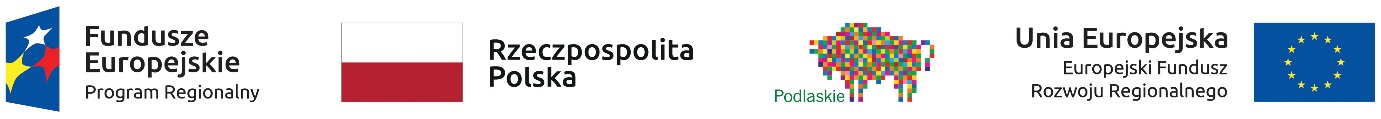 Łapy, 07.08.2019DAO.261.3.ZP/16/2019/PNWszyscy Wykonawcy Postępowania/ Wszyscy Uczestnicy PostępowaniaDotyczy: przetarg nieograniczony pn. „Zakup sprzętu i aparatury medycznej na potrzeby SPZOZ w Łapach” (Znak postępowania: ZP/16/2019/PN), realizowanego w ramach Regionalnego Programu Operacyjnego Województwa Podlaskiego na lata 2014 – 2020, Tytuł projektu: ,,Świadczenia realizowane w POZ ukierunkowane na problemy dorosłych i dzieci oraz usług ambulatoryjne w SP ZOZ w Łapach jako główne ogniwo przesunięcia ciężaru opieki instytucjonalnej na rzecz rozwoju usług pielęgniarskich i lekarskich”, WND-RPPD.08.04.01-20-0063/18, Oś priorytetowa VIII Infrastruktura dla usług użyteczności publicznej, Działanie 8.4 Infrastruktura społeczna, Poddziałanie 8.4.1. Infrastruktura ochrony zdrowia.Zamawiający, Samodzielny Publiczny Zakład Opieki Zdrowotnej zawiadamia, iż modyfikacji uległa treść załącznika:- Załącznik nr 2 do SIWZ – FORMULARZ ASORTYMENTOWO-CENOWY –Zamawiający rozdzielił w pakiecie numer 2 pozycję numer 8 na dwie pozycje, jak poniżej:Samodzielny Publiczny Zakład Opieki Zdrowotnej w Łapach informuje, iż biorąc udział 
w postępowaniu przetargowym należy korzystać z załącznika uwzględniającego zmianę. Ponadto Zamawiający doprecyzowuje, iż zgodnie z treścią Opisu Przedmiotu Zamówienia (załącznik nr 3.1 do SIWZ):- pakiet nr 2 składa się z 19 pozycji, jak poniżej: - pakiet nr 9 składa się z 9 pozycji, jak poniżej: Zaktualizowany ww. załącznik w dniu dzisiejszym został opublikowany na stronie Zamawiającego.DYREKTORSamodzielnego PublicznegoZakładu Opieki Zdrowotnej w ŁapachUrszula Łapińska 8perymetr statyczny ze stolikiem 19zestaw komputerowy do perymetra statycznego ze stolikiem11tablice do oceny ostrości wzroku2kaseta szkieł okularowych3oprawki okularowe próbne4lampa szczelinowa5oftalmoskop bezpośredni6tablice Ishihary7trójlustro Goldmanna8perymetr statyczny ze stolikiem 9zestaw komputerowy do perymetra statycznego ze stolikiem10autorefraktokeratometr11stolik elektryczny12zestaw do płukania i zgłębnikowania dróg łzowych13aparat OCT ze stolikiem 14zestaw komputerowy do aparatu OCT ze stolikiem 15gonioskop typu czwórlustro i soczewka diagnostyczna16tonometr z pachymetrem17tablica okulistyczna cyfrowa18tablica okulistyczna podświetlana19tablica okulistyczna dla dzieci1przyrząd do badania czucia bólu-neurotips2przyrząd do badania czucia temperatury skóry (thim term)3widełki stroinkowe 128 Hz4lusterko dla diabetyków5monofilament6oftalmoskop7holter RR8kardiomonitor9glukometr